17 января 2024 года Свердловская область празднует 90 -летие со дня своего образования. К этому событию в Детском саду проходит выставка «Свердловская область: история и современность».Свердловская область сегодня – это крупная экономически развитая территория России с высоким уровнем деловой, культурной и общественной активности, один из наиболее перспективных субъектов Российской Федерации. Выставка-панорама «Свердловская область: история и современность» включает следующие разделы: «Экскурс в историю», «Города Свердловской области», «Свердловская область индустриальная», «Культурное наследие», «Знаменитые земляки». На выставке представлены книги об истории и культуре края, основных событиях, замечательных людях Урала. Отражены самые значимые вехи, как исторического развития, так и современного становления ведущего уральского региона.Выставка располагает информацией об официальной символике Свердловской области, о почётных гражданах, разнообразии народов, проживающих в регионе. Центральное место на выставке занимают альбомы о Свердловской области, книги о городах региона, в частности из серий «История в ликах городов», «Города нашего края». Здесь также можно найти информацию о географии области, её природных ресурсах и заповедных местах. Наверняка заинтересует читателей иллюстрированная краеведческая энциклопедия «Свердловская область», которая содержит около 6000 статей о населённых пунктах, реках, озёрах, горах, пещерах, памятниках природы. Обязательно обратят на себя внимание фотоальбомы об архитектурных и монументальных шедеврах из серии «Культурное наследие Свердловской области».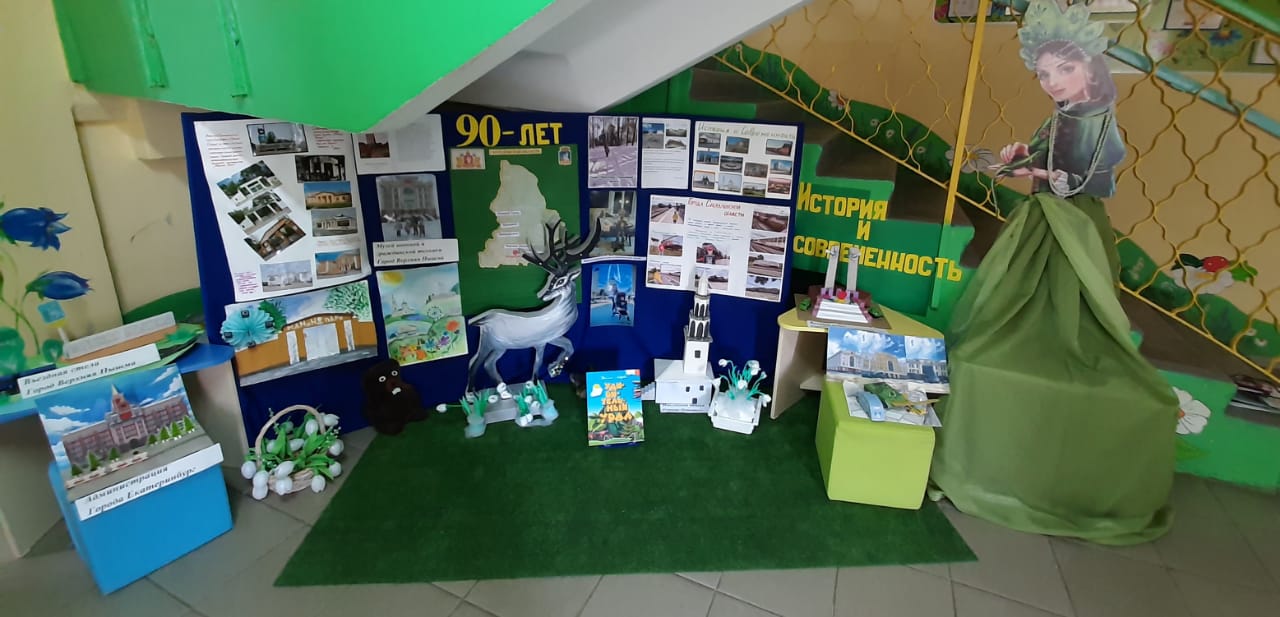 